Cameron Park Community Services District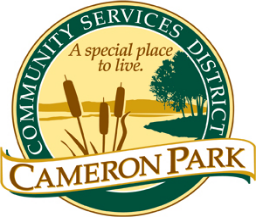 2502 Country Club DriveCameron Park, CA 95682	Architectural Review CommitteeMeeting Tuesday, December 13th, 20228:30 a.m.Cameron Park Community Center – Social Room2502 Country Club Drive, Cameron ParkCONFORMED AGENDAHYBRID TELECONFERENCE TEAMS MEETING LINKhttps://teams.microsoft.com/l/meetup-join/19%3ameeting_NzQ0YmJjMTAtYWQyNy00NzE4LThhNGMtOTE2NzM1ZGU4ZDM1%40thread.v2/0?context=%7b%22Tid%22%3a%227546519e-2cd5-4e2c-bed5-ac3d46eec8ff%22%2c%22Oid%22%3a%224f4c82c7-da83-408c-81ac-1e0e85add9b4%22%7dMembers:  Chair, Kathi Markan (KM), Vice-Chair, Brennen Overstreet (BO), Jeff Heuerman (JH)Alternate: Kathryn Gilfillan (KG)Staff:  CC&R Compliance Officer Jim Mog CALL TO ORDER – 8:44 AMROLL CALL – KM, BO, - JH AbsentPublic testimony will be received on each agenda item as it is called. Principal party on each side of an issue is allocated 10 minutes to speak, individual comments are limited to 3 minutes except with the consent of the Committee; individuals shall be allowed to speak on an item only once. Members of the audience are asked to volunteer their name before addressing the Committee. The Committee reserves the right to waive said rules by a majority vote.APPROVAL OF AGENDA - ApprovedAPPROVAL OF CONFORMED AGENDA - ApprovedConformed Agenda – ARC Committee Meeting – November 15th, 2022OPEN FORUM Members of the public may speak on any item not on the agenda that falls within the responsibilities of the Committee.COMMITTEE REVIEW/ACTION Items Requiring ACTION - Discuss and ApproveNew BusinessADMINISTRATIVE APPROVALSReview and Support Staffs ApprovalsStaff Approved Roofs – (3) ThreeStaff Approved Solar - (2) TwoStaff Approved Trees Removals - (0) NoneReview and DiscussItems for Future Architectural Review Committee Agendas6.  	Items to take to the CC&R Committee MATTERS TO AND FROM COMMITTEE MEMBERS AND STAFF ADJOURNMENT – 9:04Item #Property AddressUnitAPNProjectStatus2a.2066 Riesling WayCameron Woods #8070-470-034Swimming PoolApproved2b.2524 Sandpiper WayCameron Park #12     116-332-002Roof and SolarApproved2c.4624 Abrijo Rd.Bar J Ranch #5     119-181-002Swimming PoolApproved2d.3756 Toronto Rd.Cameron Park Unit #1     082-062-018Swimming PoolApproved